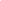 Second Thursday - Cruisers Potluck every month except July and August  - 6:00 PM at CYC Clubhouse February 23 - 24 – Blake Island Marina Enjoy the great beaches and trails for day hikes. In the evening share dinner & campfire in protection of a shelter. March 16-17  – Port Madison raft up A short get away to quiet Port Madison – potluck or can use the PT Yacht club for a donation of $200 March 30-Apr 1 –Port Blakely raft upEnjoy Brownsville – covered picnic area for a fee $50. Requires a reservation of the pavilion and slip space. April 13-14  – Poulsbo raft upExplore the shops and galleries and breweries. Dinner social potluck or restaurant?April 27-28 – Kingston Pizza Cruise - marinaAn original classic CYC cruise. Join fellow CYC members at this popular destination. May to August: dates TBD – Monthly Day Sails for Members without BoatsMembers with boats taking members without boats out for afternoon sails.  Locations vary.May 11-12 – Mother’s Day Cruise – Langley MarinaMay 25-27 – Memorial Day – Mystery Bay  Raft upEnjoy potlucks, the local tractor parade, oyster BBQ, hiking, kayaking and more. June 15-16 -  Father’s Day / Blakely Rock Low Tide Cruise Raft up with Lunch on The RocksBiggest weekend low tide of the summer! Search for intertidal creatures or look for rocks to avoid in the next race. Wednesday July 3 - Fireworks at Anchor in Poulsbo or BremertonJoin fellow CYC Members to watch a great fireworks display. And you still get to watch Lake Union the next night.Thursday July 4 – Fireworks at Anchor in Quartermaster Harbor July – Islands North Rendezvous, w. Fleet Captain, San Juans, Gulf Islands, Sunshine Coast, DesolationAugust 24-25  – Commodore Race and Gibson Race / Cruise Race / Sail / motor to Port Ludlow, potluck at marina, Race / Sail / motor home.August 31- Sept 2 – Labor Day South Sound Cruise –location TBDExplore new waters.  Tide floods Sat. afternoon South bound  through Narrows.  Ebbs for Monday morning return.September 21 - 22 – Edmonds Marina / Join the Group on Saturday or come early on FridayHike Marsh Interpretive Bird Watching Boardwalk.  Check out new distilleries & breweries or Spud Fish & Chips.October 19-20 – Fog Cruise to Eagle Harbor City Park DockSail across the Sound to Eagle harbor/Bainbridge Island.  Social on the dock and select a restaurant or potluck.November 2-3 – Chili Cookoff at Poulsbo MarinaNot exactly Scandinavian but fun! Cook up your best chili, vote for your favorite, see who wins. December 7 – Rendezvous in Kingston for Christmas Tree Lighting & Dinner (via WA State Ferry)   We are always open to new ideas. Feel free to create your own cruise and recruit participants. 